JUAL BELI SAHAM DITINJAU DARI HUKUM ISLAM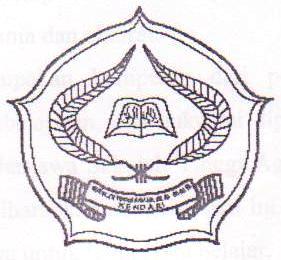 Skripsi Ini Diajukan Sebagai Syarat MendapatkanGelarSarjanaHukum Islam Pada Program StudiAhwal Al-SyakhshiyyahOleh:J A I N A LNIM : 08 02 01 01 038JURUSAN SYARI’AHSEKOLAH TINGGI AGAMA ISLAM NEGERISULTAN QAIMUDDIN KENDARI2012PERNYATAAN KEASLIAN SKRIPSI	Dengan penuh kesadaran, penyusun yang bertandat tangan dibawah ini, menyatakan bahwa skripsi ini adalah benar-benar hasil karya penyusun sendiri. Dan jika dikemudian hari terbukti bahwa ia merupakan duplikat, tiruan, dan dibuatkan oleh orang lain baik secara keseluruhan atau sebagian, maka penulisdapatdanbersediadikenakansanksisesuaidenganhukumdanaturan yang berlakuKendari, 15 November 2012PenulisJ A I N A LNIM : 08 02 01 01 038PENGESAHAN SKRIPSI	Skripsi yang berjudul, “Jual Beli Saham Ditinjau Dari Hukum Islam”, yang disusun oleh Jainal, NIM: 08020101038, Mahasiswa Program Studi Ahwal Al-Syakhshiyyah Jurusan Syari’ah STAIN Sultan Qaimuddin Kendari, telah diuji dan dipertahankan dalam ujian skripsi (Munaqasyah) yang diselenggarakan pada hari Kamis,20 Desember2012/16Muharram 1434 H, Dan dinyatakan telah diterima sebagai salah satu syarat memperoleh gelar Sarjana Hukum Islam pada Program Studi Ahwal Al-Syakhshiyyah dengan beberapa perbaikan.Kendari, 	13Rabiul Awal 1434 H		25  Desember2012 MDEWAN PENGUJIKetua		: DR. Muh. Alifuddin, M.Ag			(…………………….)Sekretaris	: Sriwaty Sakkirang, SH. MH			(…………………….)Anggota	: Drs. Mustafa P, M.Ag			(…………………..): Dr. Hj. Asni, S.Ag, M.HI			(………………….…): Ahmadi, S.HI. MH				(…………………….)Mengetahui :Ketua STAIN Sultan QaimuddinKendariDr. H. Nur Alim, M.Pd  NIP. 1965050419911031005PERSETUJUAN PEMBIMBINGPembimbing Skripsi saudara JAINAL, NIM : 08 02 01 01 038, Mahasiswa Program Studi Ahwalusy Syakhshiyah Jurusan Syari’ah STAIN Sultan Qaimuddin Kendari telah dengan seksama meneliti dan mengoreksi Skripsi yang bersangkutan dengan judul, “FiqhiJualBeliSaham”Menerangkan bahwa proposal tersebut telah memenuhi syarat ilmiah untuk mengikutiujianMunaqasah.						Kendari, 15 November 2012	KATA PENGANTAR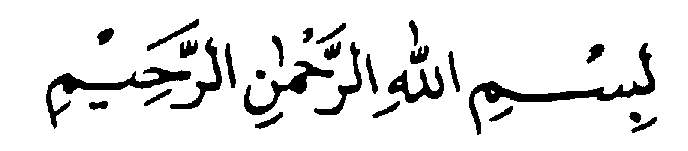 Puji dan syukur kehadirat Allah Swt yang telah melimpahkan rahmat dan hidayah-Nya sehingga penulis dapat menyelesaikanskripsiini. Shalawat dan salam semoga senantiasa dilimpahkan kepada Nabi Muhammad SAW beserta keluarga dan para sahabatnya serta umatnya sampai akhir zaman. Penulis menyadari sepenuhnya bahwa dalam penyelesaian skripsi ini yang berjudul: “(JualBeliSahamDitinjau Dari Hukum Islam)“masih jauh dari kebenaran, meskipun telah diupayakan semaksimal mungkin untuk menyempurnakan kualitas isi yang dituangkan tetapi masih terdapat kekurangan dan jauh dari kesempurnaan, oleh karena itu penulis senantiasa memohon petunjuk Allah serta mengharapkan bimbingan dari berbagai pihak yaitu  berupa kritik dan saran yang bersifat membangun demi kesempurnaan skripsi ini.	Banyak kendala yang dihadapi penulis dalam menyelesaikan dan menyusun skripsi ini, namun berkat bantuan berbagai pihak, maka skripsi ini dapat terselesaikan tepat pada waktunya. Untuk itu penulis dengan tulus menyampaikan ucapan terimakasih kepada:DR. H. NurAlimBasri, M.Pd. selakuKetua STAIN Sultan QaimuddinKendari, paraPembantuKetua, segenapdosen, dankaryawan yang selamainimemberikanpembinaandanpelayanan di STAIN Sultan QaimuddinKendari.DR. Husain Insawan, M.AgselakuketuaJurusanSyari’ahbesertaseluruhstaf yang telahmemberikanbantuan, baikmengenaikelembagaanSyari’ahmaupundaripersiapanteknisdanadministrasiskripsiini.DR. Mustafa P, M.AgdanSriwatySakkirang, SH. MHselakupembimbingdalampenyusunandanpenulisanskripsi yang telahmeluangkanwaktunyamembimbing kami dengansebaik-baiknyahinggaskipsiinidapatterselesaikandenganbaik.Rekan-rekanmahasiswasemua yang telahbanyakmemberikansemangat, solusi, arahan, bantuanselamakuliahdandalampenulisanskripsiini.Semogaskripsiinibermanfaatbagisiapapundalammenerapkansyari’ah Islam dandapatmeningkatkanketaqwaankepada Allah SWT, danmudah-mudahan Allah SWT berkenanmemberikanpahala yang setimpalkepadasemuapihak yang telahbanyakmembantupenulissehinggadapatmenyelesaikanskripsiinidenganbaik.Amin Allahuma Amin.....  			Kendari, 15November2012											PenulisDAFTAR ISIHALAMAN  JUDUL		iPERNYATAAN KEASLIAN SKRIPSI		iiPENGESAHAN SKRIPSI		iiiKATA PENGANTAR		ivABSTRAK		viDAFTAR ISI		viiDAFTAR TRANSLITERASI		ixBAB I PENDAHULUANLatarBelakang		1RumusanMasalah dan Batasan Masalah		5Definisi Operasional		6TujuandanManfaatPenelitian		7BAB II KAJIAN PUSTAKAKajian Yang Relevan		8PrinsipJualBeliDalam Islam		9InvestasiDalam Islam		18PraktekJualBeliSaham		20StrategiInvestasi Di Pasar Modal		27ResikoInvestasi Di Pasar Modal		30BAB III METODE PENELITIAN JenisPenelitian		33Sumber Data		33WaktuPenelitian		34Tehnik Pengumpulan Data		34Tehnik Dan Langkah Analisis Data		34BAB IV HASIL PENELITIANDampakNegatifdanPositif Dari JualBeliSaham		36Proses JualBeliSaham		40InvestasiSyari’ah		42SahamSyari’ah		46TinjauanHukum Islam TerhadapJualBeliSaham		48BAB V PENUTUPKesimpulan		60Saran		62DAFTAR PUSTAKA ABSTRAKJAINAL,”Jual-Beli Saham Ditinjau Dari Hukum Islam” (Dibimbing oleh Dr Mustafa P, M.Ag dan SriwatySakkirang, SH. MH)Skripsiiniberjudul:“Jual-Beli Saham Ditinjau Dari Hukum Islam” inti permasalahannya adalah: 1.Apakah yang dimaksud dengan jual beli saham, 2. Bagaimana proses jual beli saham, 3. Bagaimana hukum jual beli saham. Sedangkan tujuan dari penelitian ini adalah ingin menjelaskan apakah yang dimaksud dengan jual beli saham, ingin menjelaskanbagaimana proses jual beli saham, dan ingin menjelaskanbagaimana hukum jual beli saham.Jenis penelitian yang akan penulis gunakan adalah penelitian Kualitatif, yaitu suatu prosedur penelitian yang menghasilkan data-data deskriptif dari pengamatan atau sumber-sumber tertulis. Sumber data berupa data primer dan data skunder. Sedangkan tehnik pengumpulan data menggunakan metode penelitian pustaka (library Research) yaitu teknik pengumpulan data yang mengkaji buku-buku di perpustakaan dan sumber tertulis lainnya dan tehnik analisis data menggunakan tehnik analisis diskriftif kualitatif dan memperoleh display, reduksi, interpretasi dan konklusi dataHasilpenelitianmenunjukkan bahwa dampak positif dari jual beli saham yaitu:membuka pasar tetap yang memudahkan penjual dan pembeli dalam melakukan transaksi, mempermudah pendanaan pabrik-pabrik, perdagangan dan proyek pemerintah melalui penjualan saham, mempermudah penjualan saham dan menggunakan nilainya, mempermudah mengetahui timbangan harga-harga saham dan barang-barang komoditi, melalui aktivitas permintaan dan penawaran. Sedangkan dampak negatif dari jual beli saham yaitu : dalam jual beli saham tidak adanya unsur serah terima sebagai syarat sah jual beli menurut hukum Islam, tidak terpenuhinya rukun jual beli karena tidak ada barang, ada unsur spekulasi dalam jual beli saham, pemodal besar memonopoli saham di pasaran, pasar saham memiliki pengaruh merugikan yang sangat luas. Hukum asal jual beli saham adalag mubah namun bila dalam jual beli tersebut terdapat unsur spekulasi (perjudian) atau tidak memenuhi unsur dari syarat sah jual beli, maka hukumnya menjadi haram sehingga harus ditinggalkan.Pembimbing IDr Mustafa P, M.AgPembimbing IISriwatySakkirang, SH. MH